Libri di testo per l’A.S. 2022/2023         Nuova adozione      	               ConfermaMotivazioni che hanno indotto alla nuova adozione:Concordato con i colleghi della stessa disciplina le eventuali nuove adozioniApprovato nel Consiglio di Classe del ___/05/2022Indicato correttamente i prezzi aggiornati per verifica tetti di spesa.Si allega la presente scheda al verbale del C.d.C  per la consegna in segreteria.Data____________		                        Firma_____________________________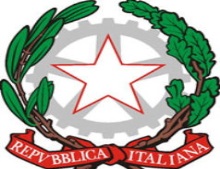 Istituto Professionale di Stato per i Servizi Alberghieri e della Ristorazione“Giovanni Marchitelli”Via Roma, 22/bis  -   66047  VILLA SANTA MARIA (CH)  -  C.F. 81001840693Centralino 0872.944422 - Fax 0872-940561CHRH01000N@istruzione.it – CHRH01000N@pec.istruzione.it – www.istitutoalberghierovillasantamaria.edu.it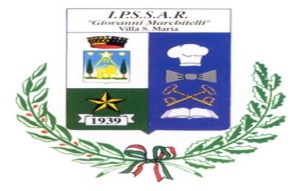 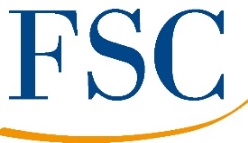 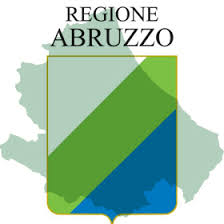 MateriaClasse/iSez.DocenteMateriaCodice ISBNCodice ISBNAutoreEditoreTitoloVolume n.TitoloPrezzo €Già in possesso degli alunni della classe nell’A.S. 2021/2022SIConsigliatoSINOGià in possesso degli alunni della classe nell’A.S. 2021/2022NODa AcquistareSINOTitolo Libro sostituito………………………………..Autore……………….Prezzo ……………….Titolo Libro sostituito………………………………..Autore……………….Prezzo ……………….Titolo Libro sostituito………………………………..Autore……………….Prezzo ……………….Titolo Libro sostituito………………………………..Autore……………….Prezzo ……………….Titolo Libro sostituito………………………………..Autore……………….Prezzo ……………….